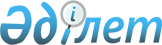 О внесении изменения в решение районного маслихата от 6 января 2020 года № 364 "Об утверждении бюджета Кумкудукского сельского округа на 2020 - 2022 годы"
					
			С истёкшим сроком
			
			
		
					Решение Айтекебийского районного маслихата Актюбинской области от 14 сентября 2020 года № 463. Зарегистрировано Департаментом юстиции Актюбинской области 24 сентября 2020 года № 7468. Прекращено действие в связи с истечением срока
      В соответствии со статьей 6 Закона Республики Казахстан от 23 января 2001 года "О местном государственном управлении и самоуправлении в Республике Казахстан", пунктом 2 статьи 9-1, Бюджетного кодекса Республики Казахстан от 4 декабря 2008 года, статьей 50 Закона Республики Казахстан от 6 апреля 2016 года "О правовых актах", Айтекебийский районный маслихат РЕШИЛ:
      1. Внести в решение районного маслихата от 6 января 2020 года № 364 "Об утверждении бюджета Кумкудукского сельского округа на 2020-2022 годы" (зарегистрированное в Реестре государственной регистрации нормативных правовых актов № 6723, опубликованное 22 января 2020 года в эталонном контрольном банке нормативных правовых актов Республики Казахстан в электронном виде) следующее изменение:
      пункт 3 на казахском языке изложить в следующей редакции:
      "3. 2020 жылғы 1 қаңтардан бастап:
       1) жалақының ең төмен мөлшерi – 42 500 теңге;
      2) жәрдемақыларды және өзге де әлеуметтiк төлемдердi есептеу, сондай-ақ Қазақстан Республикасының заңнамасына сәйкес айыппұл санкцияларын, салықтарды және басқа да төлемдердi қолдану үшiн айлық есептiк көрсеткiш – 2 651 теңге;
       3) базалық әлеуметтiк төлемдердiң мөлшерлерiн есептеу үшiн ең төмен күнкөрiс деңгейiнiң шамасы – 31 183 теңге;
       2020 жылғы 1 сәуірден бастап:
      1) жәрдемақыларды және өзге де әлеуметтiк төлемдердi есептеу, сондай-ақ Қазақстан Республикасының заңнамасына сәйкес айыппұл санкцияларын, салықтарды және басқа да төлемдердi қолдану үшiн айлық есептiк көрсеткiш – 2 778 теңге;
       2) базалық әлеуметтік төлемдердің мөлшерлерін есептеу үшін ең төмен күнкөріс деңгейінің шамасы – 32 668 теңге болып белгіленгені ескерілсін және басшылыққа алынсын.",
      текст на русском языке не меняется.
      2. Государственному учреждению "Аппарат Айтекебийского районного маслихата" в установленном законодательством порядке обеспечить государственную регистрацию настоящего решения в Департаменте юстиции Актюбинской области.
      3. Настоящее решение вводится в действие с 1 января 2020 года.
					© 2012. РГП на ПХВ «Институт законодательства и правовой информации Республики Казахстан» Министерства юстиции Республики Казахстан
				
      Председатель сессии Айтекебийского районного маслихата

      А. Дошаев

      Секретарь Айтекебийского районного маслихата

      Е. Тансыкбаев
